Obchodní akademie a Střední odborné učiliště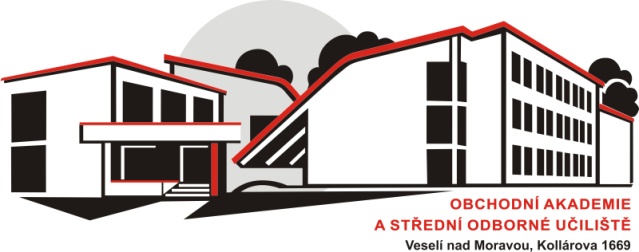 Veselí nad Moravou, příspěvková organizacese sídlem Kollárova 1669, 698 01 Veselí nad Moravoutelefon 518 322 249 * fax 518 322 658 E-mail:  * www.oaveseli.cz		IČO 00566438 * DIČ CZ00566438											        doporučeněVáš dopis značky/ze dne		Naše značka		Vyřizuje			Veselí nad Moravou				441/2018/OA		Vavříček			20. 6. 2018Věc: Výzva k podání nabídkyV souladu se Zásadami vztahů orgánů Jihomoravského kraje Vás vyzývám k podání nabídky na provedení stavební akce Rekonstrukce střechy přístavby dílen odborného výcvikuJedná se o zakázku malého rozsahu. Nejedná se o zadávací řízení dle zákona č.137/2006 Sb., o veřejných zakázkách.Specifikace zakázky:  Provedení výměny střešní krytiny přístavby dílen odborného výcviku včetně potřebných oprav klempířských konstrukcí.	 Sanace vnitřních stropních a stěnových omítek, poškozených zatékáním, zapravení maleb. Dále viz přiložená technická dokumentace.Termín podání nabídky: do čtvrtka 5. 7. 2018, 12:00 hodin.Místo podání nabídky: Obchodní akademie a Střední odborné učiliště Veselí nad Moravou, příspěvková organizace, Kollárova 1669, 698 01 Veselí nad Moravou, sekretariát školy.Způsob podání nabídky: poštou nebo osobně v zalepené obálce. Obálka nadepsaná: „Výběrové řízení - Rekonstrukce střechy dílen –  Neotvírat“.Obsah nabídky: - cena za dílo- splnění kvalifikačních předpokladů (kopie výpisu z obchodního rejstříku, živnostenského listu)- záruční podmínky dle obvyklých zvyklostí.Otvírání obálek a vyhodnocení nejlepší nabídky:  do 11. 7. 2018.Hodnotící kritéria:			cena díla podle nabídky			0 – 20 bodů                      				Celkem 					0 – 20 bodůOznámení výsledku výběrového řízení elektronicky: do 13. 7. 2018.Uzavření smlouvy o dílo: do 20. 7. 2018.Termín předání hotového díla : do 24. 8. 2018.Zadavatel veřejné zakázky si vyhrazuje výběrové řízení bez udání důvodů zrušit.Případné dotazy na číslech 518 322 658, 518 390 190. Lze (v červnu) domluvit i prohlídku předmětných prostor.S pozdravem Ing.  ředitel školy